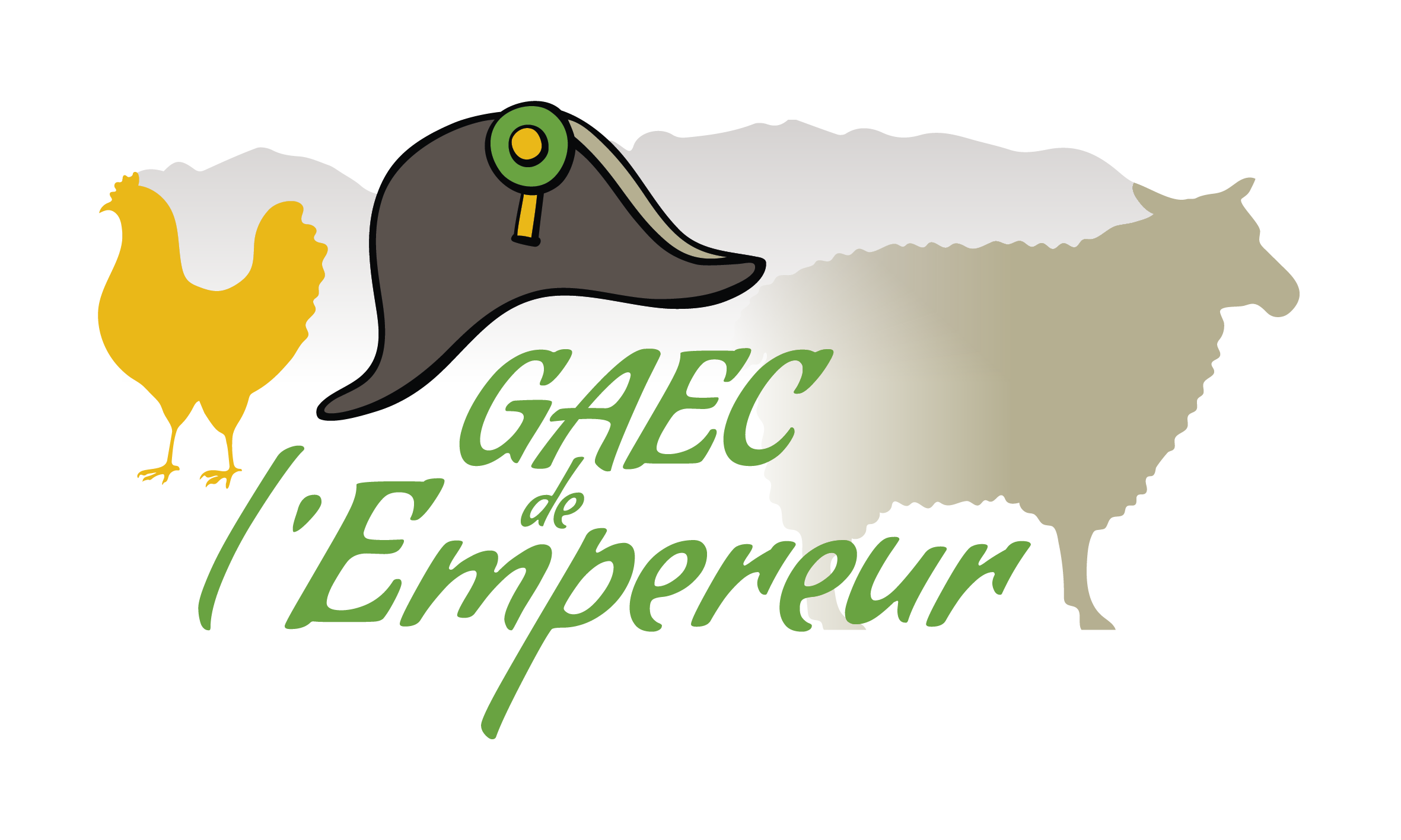 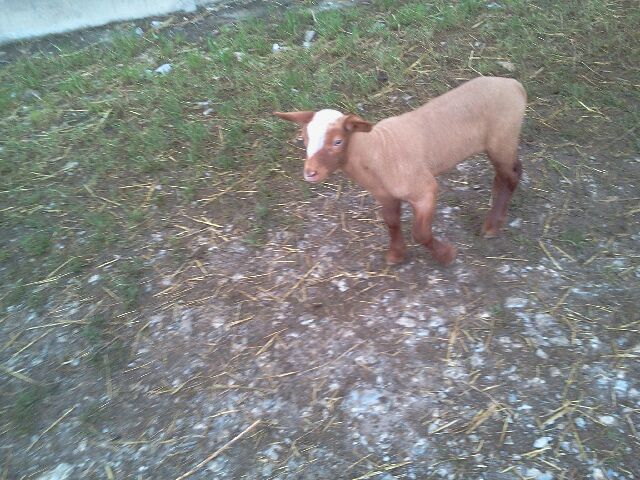 Nom : …………………………………………………………………………………………………………………………………………………Prénom : ………………………………………………………………………………………………………………………………………………Adresse : ……………………………………………………………………………………………………………………………………………Code postale :  Ville : ……………………………………………………………Téléphone : ……………………………………………………………………..Mail : …………………………………………………………Ne pas jeter sur la voie publique merciDESIGNATION DU PRODUITPRIX UNTAIRE TTCQUANTITE COMMANDEEAgneau entier découpé et sous vide (Gigot et épaule entier)14.50€/KGAgneau entier découpé et sous vide (Gigot entier et épaule roulée) 14.50€/KGAgneau entier découpé et sous vide (Gigot et épaule tranché) 14.50€/KG½ Agneau découpé et sous vide (Gigot et épaule entier)14.50€/KG½ Agneau découpé et sous vide (Gigot entier et épaule roulée) 14.50€/KG½ Agneau découpé et sous vide (Gigot et épaule tranchée) 14.50€/KGSaucisses de brebis (paquet de 6 saucisses)15.00€/KGMerguez  de brebis (paquet de 6 Merguez)15.00€/KGŒufs (vendu par 12)4.00€